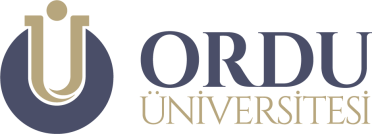 …………………………………………… KULÜBÜ KURUCU ÜYE FORMUT.C Kimlik NumarasıFotoğrafAdı SoyadıFotoğrafOkuluFotoğrafBölümüFotoğrafÖğrenci NumarasıFotoğrafE-mail AdresiFotoğrafTelefon NumarasıFotoğrafAdresiFotoğrafT.C Kimlik NumarasıFotoğrafAdı SoyadıFotoğrafOkuluFotoğrafBölümüFotoğrafÖğrenci NumarasıFotoğrafE-mail AdresiFotoğrafTelefon NumarasıFotoğrafAdresiFotoğrafT.C Kimlik NumarasıFotoğrafAdı SoyadıFotoğrafOkuluFotoğrafBölümüFotoğrafÖğrenci NumarasıFotoğrafE-mail AdresiFotoğrafTelefon NumarasıFotoğrafAdresiFotoğrafT.C Kimlik NumarasıFotoğrafAdı SoyadıFotoğrafOkuluFotoğrafBölümüFotoğrafÖğrenci NumarasıFotoğrafE-mail AdresiFotoğrafTelefon NumarasıFotoğrafAdresiFotoğraf